	CBC WELCOME LETTER					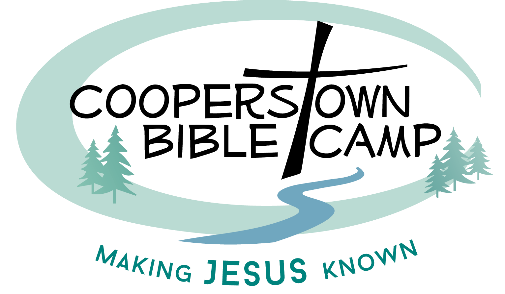 Call or e-mail us at:701-581-6921mail@cbcnd.com   IMPORTANT INFORMATION:We’re looking forward to an exciting summer. The staff at Cooperstown Bible Camp is anxiously awaiting the arrival of all the campers.  We anticipate the wonderful things God has planned at CBC this summer for all our campers. Please review the following important information you will need to know.PAYMENT DETAILS:       If you have a balance, you can pay by logging into your account at www.ultracamp.com.       Or pay by mailing a check (with notation) to:       Cooperstown Bible Camp       11776 3rd Street SE       Cooperstown, ND  58425      …. Address for camper mail You can also make payments at Monday check-in.CHECK-IN:Check-in for ALL summer camps begins Monday from 4-6pm. Check-in will take place in the Main lodge.Please be advised that after checking in your camper, no offsite visitors are allowed on campus during camp weeks. We strive for camper safety, and visitors are encouraged to wait until pick up day to see your camper. You understand that CBC reserves the right to dismiss a camper whose actions, behavior, or attitude, in their judgment, is contrary to the best interest of the camp.MEDICAL NEEDS:Please bring all prescription and over-the-counter medications (in the original prescription bottle) in a gallon  Ziploc bag labeled with camper’s name to registration. Please include original and detailed instructions for the Camp Nurse for all medical needs. Upon arrival we will have all parents or guardians check in with our nurse to go over any special instructions and needs for your camperCAMP PICTURES:      Camp photos are available for $7.00, and can be ordered online or at check-in. They will     NOT be available until check out at the end of the Camp Week. Campers will receive photos during Saturday morning breakfast. WHAT TO BRING:Clothing: Clothes which can get dirty, sportswear, jeans, modest one-piece swimsuit, warm weather clothes, and comfortable shoes (If your camper wants to do the rock wall or high ropes, they will need a pair of closed toe shoes). Please clearly mark clothing. Modesty of dress is expected. Shorts must be no more than (6) inches above the top of the knee cap. Shorts not meeting length guidelines require appropriate spandex underneath. (No halter tops, or tube tops, or overly tight-fitting clothing, pleaseBedding: Pillow and a sleeping bag or twin sheets and blankets. Personal: Towels (one for shower, one for pool), washcloth, soap, shampoo, toothbrush and toothpaste, deodorant, and other toiletries. Notebook, pen, BIBLE, flashlight, insect repellent & Sunscreen. Water Bottle!! (If you do not have a water bottle you can purchased one from the camp store for $1.50) Spending money: For camp store. All campers deposit their money at registration.     Your camper’s money is available to them daily when the store is open. Money not spent will be donated to CBC. There will be a chance after check-out for parents and campers to spend the rest of the remaining balance if any. There will be NO refunds for the remaining store money.WHAT TO LEAVE AT HOME:Music equipment, expensive small items, toys, cell phones, iPods & MP3 players, handheld games and computers, knives, fireworks, alcohol, tobacco, cigarettes, firearms, food, and candy. If Senior High campers drive to camp, they must turn in their keys at registration and will not be allowed to drive anytime throughout the week. PICKING UP YOUR CAMPER:When you come to pick up your camper(s) on Saturday (Thursday for Early Bird Camp), Chapel is at 9:00 a.m. and checkout is at 9:30 a.m. Parents are encouraged to join their campers in the 9:00 a.m. Chapel service. We ask that when parents or guardians arrive at camp that they either stay in their vehicle until 9:00am or head to the Tabernacle, NOT the lodge. After Chapel Campers will meet back at their cabins and parents can sign out with that counselor. ONLY those specified on ultra-camp for pick up may check out a camper. Medications will be returned to them by the nurse at the entrance of camp. LOST AND FOUND:If your camper is missing anything you can check the Lost & Found box in The Lodge before you leave. CBC will hold onto all lost and found items for two weeks.  Items will be donated or thrown out after that time – Label belongings & check for your camper’s things even if they say they didn’t forget anything!CANCELLATION:  In the event of a medical emergency where a camper will not be able to attend his/her camp, registration fees will be refunded, except for a $30 non-refundable registration fee.  For non-emergency reasons, refunds will be given up to 14 days prior to the camper’s chosen week, except for a $30 non-refundable registration fee. If your camper is Sick, please do not send them to camp.